 KEMENTERIAN PENDIDIKAN, KEBUDAYAAN,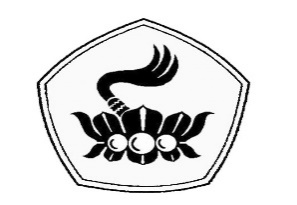 RISET, DAN TEKNOLOGIUNIVERSITAS  PATTIMURAFAKULTAS EKONOMI DAN BISNISJalan. Ir. M. Putuhena, Kampus Unpatti Poka - Ambon- Kode Pos 97233Telepon/Faximili : ( 0911 ) 322579 / email - humas @ feb.unpatti.ac.idLaman  : http//feb.unpatti.ac.idDAFTAR NAMA PESERTA UJIAN SEMINAR PROPOSAL JURUSAN MANAJEMEN2023 KONSENTRASI MANAJEMEN SDM													Ambon, 06 Desember 2023		Ketua Jurusan Manajemen			Dr. Conchita V. Latupapua, S.E., M.M.		NIP. 197404162001122001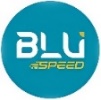 KEMENTERIAN PENDIDIKAN, KEBUDAYAAN,RISET, DAN TEKNOLOGIUNIVERSITAS  PATTIMURAFAKULTAS EKONOMI DAN BISNISJalan. Ir. M. Putuhena, Kampus Unpatti Poka - Ambon- Kode Pos 97233Telepon/Faximili : ( 0911 ) 322579 / email - humas @ feb.unpatti.ac.idLaman  : http//feb.unpatti.ac.idDAFTAR NAMA PESERTA UJIAN SEMINAR PROPOSALJURUSAN MANAJEMEN 2023KONSENTRASI MANAJEMEN PEMASARAN				Ambon, 06 Desember 2023			Ketua Jurusan Manajemen		Dr. Conchita V. Latupapua, S.E., M.M.									          NIP. 197404162001122001KEMENTERIAN PENDIDIKAN, KEBUDAYAAN,RISET, DAN TEKNOLOGIUNIVERSITAS  PATTIMURAFAKULTAS EKONOMI DAN BISNISJalan. Ir. M. Putuhena, Kampus Unpatti Poka - Ambon- Kode Pos 97233Telepon/Faximili : ( 0911 ) 322579 / email - humas @ feb.unpatti.ac.idLaman  : http//feb.unpatti.ac.idDAFTAR NAMA PESERTA UJIAN SEMINAR PROPOSALJURUSAN MANAJEMEN      2023KONSENTRASI MANAJEMEN KEUANGANAmbon, 06 Desember 2023		Ketua Jurusan Manajemen 			Dr. Conchita V. Latupapua, S.E., M.M.													NIP. 197404162001122001KEMENTERIAN PENDIDIKAN, KEBUDAYAAN,RISET, DAN TEKNOLOGIUNIVERSITAS  PATTIMURAFAKULTAS EKONOMI DAN BISNISJalan. Ir. M. Putuhena, Kampus Unpatti Poka - Ambon- Kode Pos 97233Telepon/Faximili : ( 0911 ) 322579 / email - humas @ feb.unpatti.ac.idLaman  : http//feb.unpatti.ac.idDAFTAR NAMA PESERTA UJIAN SEMINAR PROPOSALJURUSAN MANAJEMEN 2023KONSENTRASI MANAJEMEN OPERASIONALAmbon, 06 Desember 2023		Ketua Jurusan Manajemen 			Dr. Conchita V. Latupapua, S.E., M.M.													NIP. 197404162001122001NONAMA MAHASISWA / NIMJUDUL PROPOSALPEMBIMBINGPENGUJI1.Rifandi IdrisNIM : 2018-28-064Mamala, 10 Agustus 2000Jalur Masuk : SbmptnPengaruh Motivasi Dan Kedisiplinan Kerja Terhadap Kinerja Pegawai Pada Rumah Tahanan Negara Kelas II A Di Ambon.Dr. Ferdy Leuhery, S.Kom., M.M.Pieter N. R. Rehatta S.E., M.Si.Dr. Novalien C.  Lewaherilla, S.E., M.M.Harvey Hiariey, S.E., M.Si.Felix Chandra, S.E., M.M.2.Natalia S. HukunalaNIM : 2019-28-201Kiama, 22 Desember 2000Jalur Masuk : MandiriPengaruh Human Relation Dan Disiplin Kerja Terhadap Kinerja Pegawai Pada Kantor Dinas Lingkungan Hidup Dan Persampahan Kota Ambon.Dr. Agusthina Risambessy, S.E., M.AB.Saleh Tutupoho, S.E., M.Si.Dr. Gerrit M. Pentury, S.E., M.M.Harvey Hiariey, S.E., M.Si.Nurul Maghfirah, S.E., M.M.3.Fitriyanti OdeNIM : 2019-28-077Masohi, 15 Mei 2001Jalur Masuk : SbmptnPengaruh Keselamatan Dan Kesehatan Kerja (K3) Terhadap Kinerja Dengan Kepuasan Kerja Sebagai Variabel Mediasi Pada Karyawan Bagian Produksi PT. Pertamina (Persero) Masohi.Dr. Novalien C.  Lewaherilla, S.E., M.M.Asiani Sijabat, S.E., M.Si.Dr. Gerrit M. Pentury, S.E., M.M.Dr. Ferdy Leuhery, S.Kom., M.M.Nurul Maghfirah, S.E., M.M.4.Zakaria LesilawangNIM : 2018-28-271Selasi, 06 Agustus 1998Jalur Masuk : MandiriPengaruh Gaya Kepemimpinan Dan Disiplin Kerja Terhadap Motivasi Kerja Pegawai Dinas Pekerjaan Umum Kabupaten Buru Selatan.Dr. Agusthina Risambessy, S.E., M.AB.Harvey Hiariey, S.E., M.Si.Dr. Gerrit M. Pentury, S.E., M.M.Dr. Ferdy Leuhery, S.Kom., M.M.Felix Chandra, S.E., M.M.NONAMA MAHASISWA / NIMJUDUL PROPOSALPEMBIMBINGPENGUJI5.Nori Morry LouthNIM : 2019-28-284Masohi, 31 Maret 2001Jalur Masuk : MandiriPengaruh Kualitas Kehidupan Kerja Dan Kompetensi Terhadap Kinerja Pegawai Di Dinas Tanaman Pangan Dan Holtikultura Kabupaten Maluku Tengah.Dr. Agusthina Risambessy, S.E., M.AB.Asiani Sijabat, S.E., M.Si.Dr. Conchita V.  Latupapua, S.E., M.M.Dr. Ferdy Leuhery, S.Kom., M.M.Harvey Hiariey, S.E., M.Si.6.Makson H. LatupeirissaNIM : 2018-28-371Ambon, 08 Oktober 2000Jalur Masuk : MandiriPengaruh Lingkungan Kerja Fisik Dan Lingkungan Kerja Non Fisik Terhadap Kinerja Karyawan PT. Million Limbah Di Negeri Hutumuri Leitimur Selatan Kota Ambon. Dr. Agusthina Risambessy, S.E., M.AB.Asiani Sijabat, S.E., M.Si.Dr. Conchita V.  Latupapua, S.E., M.M.Dr. Ferdy Leuhery, S.Kom., M.M.Felix Chandra, S.E., M.M.NONAMA MAHASISWA / NIMJUDUL PROPOSALPEMBIMBINGPENGUJI1.Goziana ArmagitaNIM : 2019-28-156Blitar, 11 Juni 2002Jalur Masuk : MandiriPengaruh Experiental Marketing Dan Service Quality Terhadap Loyalitas Pelanggan Dengan Kepuasan Pelanggan Sebagai Variabel Mediasi ( Studi Kasus Dalam Definisi Coffee ).Dr. Raden Ayu A. Asnawai, S.E., M.Si.Walter Tabalessy, S.E., M.Si.Dr. Rainier H. Sitaniapessy, S.E., M.Si.Merry M. Pelupessy, S.E., M.M.Feky Reken, S.E., M.M.2.Rafli LeinussaNIM : 2018-28-234Banda, 21 Mei 2001Jalur Masuk : MandiriPeran Trust Sebagai Variabel Mediasi, Pengaruh E-Content Marketing Dan Social Media Influencer Terhadap Peningkatan Kunjungan Wisatawan Di Banda Neira. Dr. Raden Ayu A. Asnawai, S.E., M.Si.Dr. Victor E. Huwae, S.E., M.M.Dr. Rainier H. Sitaniapessy, S.E., M.Si.Merry M. Pelupessy, S.E., M.M.Feky Reken, S.E., M.M.3.Renata DamayantiNIM : 2019-28-134Magetang, 09 Maret 2001Jalur Masuk : MandiriAnalisis Pengaruh Brand Ambassador, Brand Image Dan Harga Terhadap Keputusan Pembelian Body Serum Herborist Di Kota Ambon.Dr. Rainier H. Sitaniapessy, S.E., M.Si.Silfiena Siahainenia, S.E., M.Si.Dr. Raden Ayu A. Asnawai, S.E., M.Si.Etvin Rizal Tamher, S.E., M.Si.Siska J. Saununu, S.Tr. Par., M.BA.4.Noldy Teslatu NIM : 2018-28-206Ambon,     Juli 2000Jalur Masuk : MandiriPengaruh Tagline Gratis Ongkir Dan Brand Ambassador Terhadap Keputusan Pembelian Konsumen Shopee.1.  Walter Tabalessy, S.E., M.Si.2.  Merry M. Pelupessy, S.E., M.M.1.  Dr. Victor E. Huwae, S.E., M.M.2.  Grace H. Tahapary, S.E., M.Si.3.  Siska J. Saununu, S.Tr. Par., M.BA.NONAMA MAHASISWA / NIMJUDUL PROPOSALPEMBIMBINGPENGUJI5.Denisa Wamnebo NIM : 2019-28-252Namlea, 06 Desember 2000Jalur Masuk : MandiriPengaruh Fasilitas Wisata Dan Tarif Harga Kunjungan Terhadap Keputusan Berwisata Di Pantai Ako Jikumerasa.1.  Dr. Raden Ayu A. Asnawai, S.E., M.Si.2.  Etvin Rizal Tamher, S.E., M.Si.1. Dr. Victor E. Huwae, S.E., M.M.2. Grace H. Tahapary, S.E., M.Si.3. Siska J. Saununu, S.Tr. Par., M.BA.6.Silva A. RumasorengNIM : 2019-28-210Sawai, 10 Februari 2001Jalur Masuk : MandiriPengaruh Brand Awareness, Brand Love, Dan Quality Perception Smartphone Vivo Di Kota Ambon.1.  Dr. Victor E. Huwae, S.E., M.M.2.  Merry M. Pelupessy, S.E., M.M.1. Dr. Rainier H. Sitaniapessy, S.E., M.Si.2. Etvin Rizal Tamher, S.E., M.Si.3. Felix Chandra, S.E., M.M.7.Wa Ode FitrianiNIM : 2019-28-020Wandoka, 05 Desember 2000Jalur Masuk : SnmptnPengaruh Celebrity Endorser Pada Media Social Instagram Dan Harga Produk Terhadap Keputusan Pembelian Online Lunaoutfit.1.  Walter Tabalessy, S.E., M.Si.2.  Etvin Rizal Tamher, S.E., M.Si.1. Dr. Victor E. Huwae, S.E., M.M.2. Grace H. Tahapary, S.E., M.Si.3. Siska J. Saununu, S.Tr. Par., M.BA.8.Fitriani SampulawaNIM : 2019-28-055Batauga, 10 Juni 2000Jalur Masuk : SbmptnPengaruh Kualitas Pelayanan Dan Diversifikasi Produk Terhadap Kepuasan Pelanggan Di Kedai Onco Ma Street Food Pantai Kota Jawa.1.  Dr. Rainier H. Sitaniapessy, S.E., M.Si.2.  Etvin Rizal Tamher, S.E., M.Si.1. Dr. Raden Ayu A. Asnawai, S.E., M.Si.2. Walter Tabalessy, S.E., M.Si.3. Feky Reken, S.E., M.M.9.Tharissa F. RaharusunNIM : 2019-28-074Ambon, 26 Februari 2002Jalur Masuk : SbmptnStrategi Layanan Hybrid Pada Jasa Penerbangan Maskapai Lion Air Di Ambon.1.  Dr. Rainier H. Sitaniapessy, S.E., M.Si.2.  Walter Tabalessy, S.E., M.Si.1. Dr. Raden Ayu A. Asnawai, S.E., M.Si.2. Erlinda Tehuayo, S.E., M.Si.3. Siska J. Saununu, S.Tr. Par., M.BA.NONAMA MAHASISWA / NIMJUDUL PROPOSALPEMBIMBINGPENGUJI10.Rida Parinussa2017-28-014Ullath, 26 Februari 1999Jalur Masuk : SnmptnPengaruh Kualitas Produk Dan Celebrity Endorser Terhadapbrand Awareness Produk Emina Di Kota Ambon.1.  Walter Tabalessy, S.E., M.Si.2.  Merry M. Pelupessy, S.E., M.M.1. Silfiena Siahainenia, S.E., M.Si.2. Erlinda Tehuayo, S.E., M.Si.3. Grace H. Tahapary, S.E., M.Si.NONAMA MAHASISWA / NIMJUDUL PROPOSALPEMBIMBINGPENGUJI1.Lestariningsih NIM : 2019-28-168Samal, 02 Februari 2000Jalur Masuk : MandiriAnalisis Profitabilitas Pada Perusahaan Manufaktur Subsektor Farmasi Dan Otomotif Periode 2019-2021. Prof. Dr. Steven Siaila, M.S.Lilian S. Loppies, S.E., M.Sc.Prof. Dr. Jozef R. Pattiruhu, S.E., M.Si.Restia Christianty, S.E., M.Si.Anna V. C. de Fretes, S.E., M.M.2.Tiara HalimNIM : 2018-28-303Spanciby, 14 Mei 2000Jalur Masuk : MandiriPengaruh Struktur Modal, Ukuran Perusahaan Dan Profitabilitas Terhadap Nilai Perusahaan Otomotif Yang Terdaftar Di BEI Periode Tahun 2019-2022.Prof. Dr. Steven Siaila, M.S.Restia Christianty, S.E., M.Si.Prof. Dr. Jozef R. Pattiruhu, S.E., M.Si.Meiske Wenno, S.E., M.M.Roy Seleky, S.E., M.Si.3.Yunita InamNIM : 2018-28-188Inam, 13 Juni 1997Jalur Masuk : AfirmasiAnalisis kinerja keuangan PT. Semen Indonesia (Persero) Tbk, Yang Terdaftar Di bursa Efek Indoneisa (BEI) Periode 2018-2022.Restia Christianty, S.E., M.Si.Meiske Wenno, S.E., M.M.Dinatonia J. Matruty, S.E., M.Si.Lilian S. Loppies, S.E., M.Sc.Meiske Wenno, S.E., M.M.NONAMA MAHASISWA / NIMJUDUL PROPOSALPEMBIMBINGPENGUJI4.Fadilla A. Kusuma NIM :  2018-28-319Ambon, 24 Januari 2001Jalur Masuk : MandiriPengaruh leverage dan profitabilitas terhadap nilai perusahaan manufaktur industri dasar dan kimia yang terdaftar di bursa efek Indonesia periode 2019-2022.Prof. Dr. Jozef R. Pattiruhu, S.E., M.Si.Meiske Wenno, S.E., M.M.Prof. Dr. Steven Siaila, M.S.Dinatonia J. Matruty, S.E., M.Si.Roy Seleky, S.E., M.Si.NONAMA MAHASISWA / NIMJUDUL PROPOSALPEMBIMBINGPENGUJI1.Diana TalapessyNIM : 2019-28-028Kamarian, 03 November 1999Jalur Masuk : SbmptnPengaruh Kualitas Bahan Baku, Proses Produksi Dan Kualitas Tenaga Kerja Terhadap Kualitas Produk Pada Pabrik Roti Sarinda Ambon. Dr. Conchita V.  Latupapua, S.E., M.M.Zainuddin Latuconsina, S.E., M.Sc.Walter Tabelessy, S.E., M.Si.Saleh Tutupoho, S.E., M.Si.Felix Chandra, S.E., M.M.